              Руководителям образовательных               организацийУважаемые руководители!14 мая 2021 года в 10 часов ГАУ ДПО «Институт развития образования Пермского края» совместно с МАУ «Центр развития образования» администрации г. Кунгура  и МАОУ СОШ № . Кунгура проводят Краевую онлайн научно-практическую конференцию для педагогов начального общего образования по теме "Функциональная грамотность - современный вызов для российского образования". Конференция проводится на платформе ZOOM.К участию приглашаются: руководители школ, заместители руководителей, руководители методических объединений,  педагоги, заинтересованные лица.Участие в конференции  бесплатное.Для участия в мероприятии в срок до 12 мая  . необходимо пройти онлайн - регистрацию по ссылке https://docs.google.com/forms/d/e/1FAIpQLSfH2ip-oquc7aitzgRPEJVnRDrrq15P8wMaoV2HNmE1s3vMCg/viewformПодключиться к конференции Zoom
https://us02web.zoom.us/j/85735961573?pwd=KzUvQnh5NWlBMHZUdWhhSElCS0UrQT09
 Идентификатор конференции: 857 3596 1573
Код доступа: 094341
 Подключение к конференции за 30 минут до начала.Приложение: на . в 1 экз.Директор                                                                                          Е.И. ОдиноковаГосударственное автономное учреждение 
дополнительного профессионального образования                                                      «Институт развития образования Пермского края»Управление образования администрации города Кунгура Пермского краяМуниципальное автономное общеобразовательное учреждение средняя общеобразовательная школа № . Кунгура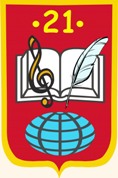 ПрограммаКраевой научно-практическойконференции педагогов"Функциональная грамотность – современный вызов для российского образования"Дата проведения: 14 мая .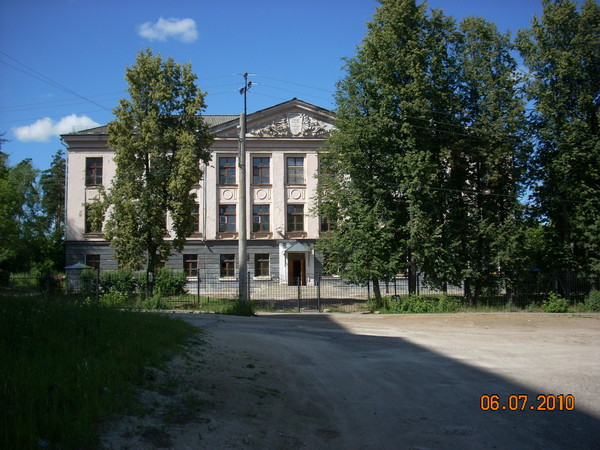 Пермь - Кунгур – 2021г.Краевая научно-практическая конференция педагогов"Функциональная грамотность – современный вызов для российского образования"9.30 – 10.00. Регистрация участников конференции.     10.00  Пленарное заседание:Приветственное слово участникам конференции Звягина Е.С, заместитель Центра развития образования администрации г. Кунгура.   Приветственное слово  участникам конференции. – 
Кошкина О.В.,  директор МАОУ СОШ № . Кунгура.«Проблема формирования функциональной грамотности у обучающихся и их участие в международных исследованиях качества образования» - Семенцова Ольга Александровна, ведущий научный сотрудник отдела научно-методического сопровождения общего образования ГАУ ДПО "ИРО ПК", доцент, кандидат педагогических наук, научный руководитель конференции«Формирование функциональной грамотности в начальном общем образовании как актуальный результат образования» - 
Анянова Н.А., заместитель директора по УМР МАОУ СОШ № . Кунгура. 11.00 –13.00.   Практическая часть конференции:- 11.00 -  Первый сессионный зал: 1. Формирование функциональной грамотности у первоклассников в рамках сетевого взаимодействия «Детский сад -  начальная школа».Модератор – Ольга Владимировна КошкинаДемонстрация открытых уроков учителями МАОУ СОШ №21:- Костарева Галина Михайловна «Работа с текстом как основной способ формирования читательской функциональной грамотности».- Попова Ольга Анатольевна «Устный счёт как основа математической грамотности».- Еремеева Ольга Михайловна «Тик-иэк-тоу – эффективный прием в читательской грамотности».2. Представление педагогического опыта участников конференции (выступления  по заявке).- 11.00 -  Второй сессионный зал:1. Формирование функциональной грамотности на предметах гуманитарного цикла.Модератор – Наталья Александровна АняноваДемонстрация открытых уроков учителями МАОУ СОШ №21:- Трапезникова Светлана Владиславовна  «Функциональная грамотность  как составляющая результативности  уроков   русского языка». - Коковина Елена Александровна «Путешествие по стране Части речи».- Нелюбина Ирина Ивановна «Обобщение и систематизация изученного по теме «По галактике Частей Речи».- Вакуленко Елена Игоревна «Использование  таблиц на уроках английского языка – залог успешного развития языковой компетенции учащихся».- Рожнева Татьяна Ивановна «Работа со словарем и справочником на уроках русского языка». - Попова Марина Сергеевна «Формирование читательской грамотности на примере анализа произведения Б. Заходера "Песенки Винни-Пуха".2. Представление педагогического опыта участников конференции (выступления  по заявке).-11.00-  Третий  сессионный зал:1. Математическая и естественно-научная грамотности  - составляющие  функциональной грамотности.Модератор – Татьяна Андреевна Летова- Гребнева Ольга Анатольевна «Формирование основ функциональной математической грамотности младших школьников на примере решения разного вида задач».- Летова Татьяна Андреевна «Формирование функциональной грамотности  обучающихся - решение задач разного уровня».Демонстрация открытых уроков учителями МАОУ СОШ №212. Представление педагогического опыта участников конференции (выступление по заявке).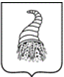 Управление образованияадминистрации города КунгураМАУ «Центр развития образования»(МАУ «ЦРО»)                                     617471, Пермский край,  г. Кунгур, ул. Гагарина, 7телефон / факс: (34271) 3-89-00E-mail:  rimmc-rkungur@mail.ruОКПО 72184425,  ОГРН 1045901596102ИНН 5917590409, КПП 591701001Исх. №291 от 30.04.2021